МЕТОДИЧЕСКОЕ УКАЗАНИЕ по разработке норм обеспечения работников средствами индивидуальной защитыи смывающими средствами в ________г. Челябинск, 2023Порядок обеспечения работников средствами индивидуальной защиты осуществляется на основании следующих нормативных документов:Приказ Минтруда 766н от 29.10.2021 «Об утверждении правил обеспечения работников средствами индивидуальной защиты и смывающими средствами».Приказ Минтруда 767н от 29.10.2021 «Единые типовые нормы выдачи средств индивидуальной защиты и смывающих средств» (ЕТН).В соответствии с этими документами на предприятии разрабатываются:внутренний локальный документ «Порядок обеспечения работников СИЗ». В нем прописано распределение обязанностей между руководителями подразделений, а также указывается весь процесс обеспечения СИЗ.внутренние нормы выдачи СИЗ – «Перечень профессий и должностей», по которым выдаются бесплатная спецодежда, спецобувь и другие СИЗ.На первом этапе проводим и(или) принимаем в работу результаты специальной оценки условий труда на рабочих местах (СОУТ).В рамках этой обязательной процедуры выявляются вредные факторы производственной среды, такие, как шум, микроклимат, химические вещества в области рабочей зоны и проч. Для этого проводятся их инструментальное измерение. После чего устанавливаются классы условий труда, которые определяют, какие гарантии и компенсации получит работник за работу в вредных условиях труда. Проводят такую оценку только специализированные организации, имеющие аккредитацию Минтруда РФ.На втором этапе проводим и(или) принимаем в работу результаты оценки профессиональных рисков на рабочих местах (ОПР).В рамках этой процедуры выявляются опасности на рабочих местах, оцениваются уровни профессиональных рисков. После чего разрабатываются меры по их исключению или снижению. Далее, эти меры нужно внедрить на предприятии и организовать постоянный мониторинг и пересмотр этих рисков. Проводится ОПР предприятием самостоятельно, либо с привлечением специализированной организации.Далее выявляем потребности и обеспечиваем работников СИЗ.Поле выявления опасностей, и уже на основании реальных условий труда работника ему выдают СИЗ на базе утвержденных внутренних норм выдачи СИЗ.Для этого:а) Определяем потребности работников в СИЗ. Для этих целей разрабатываем Внутренние нормы выдачи СИЗ на основе единых типовых норм с учетом результатов СОУТ (спецоценки условий труда) и ОПР (оценки профессиональных рисков). При этом учитывается мнение профсоюзов и требования некоторых правил охраны труда.б) Организовываем выбор СИЗ исходя из:классов защиты;эксплуатационные уровни защиты;особенности конструкции и комплектности.Эти критерии должны быть указаны во внутренних нормах выдачи СИЗ.в) Организуем выдачу, хранение, уход, замену и проч. процессы жизненного цикла СИЗ. Для этого разрабатываем Порядок обеспечения работников СИЗ. Это локальный нормативный документ предприятия, в котором указано, как организовать работу с СИЗ.г) Обучаем работников практическим навыкам применения СИЗ. Работодатель самостоятельно определяет перечень СИЗ, требующих практического обучение для каждого работника либо подведение информации работнику в рамках инструктажа.На четвертом этапе проводим мониторинг и пересмотр ранее выявленных опасностей на рабочем месте.Это позволяет оценить эффективность мер по исключению или снижению профрисков, и соответственно, актуализировать внутренние нормы выдачи СИЗ. Периодичность пересмотра профрисков устанавливается работодателем самостоятельно в зависимости от сложности производственного процесса, а также по требованию работника или профсоюзной организации.Примечание: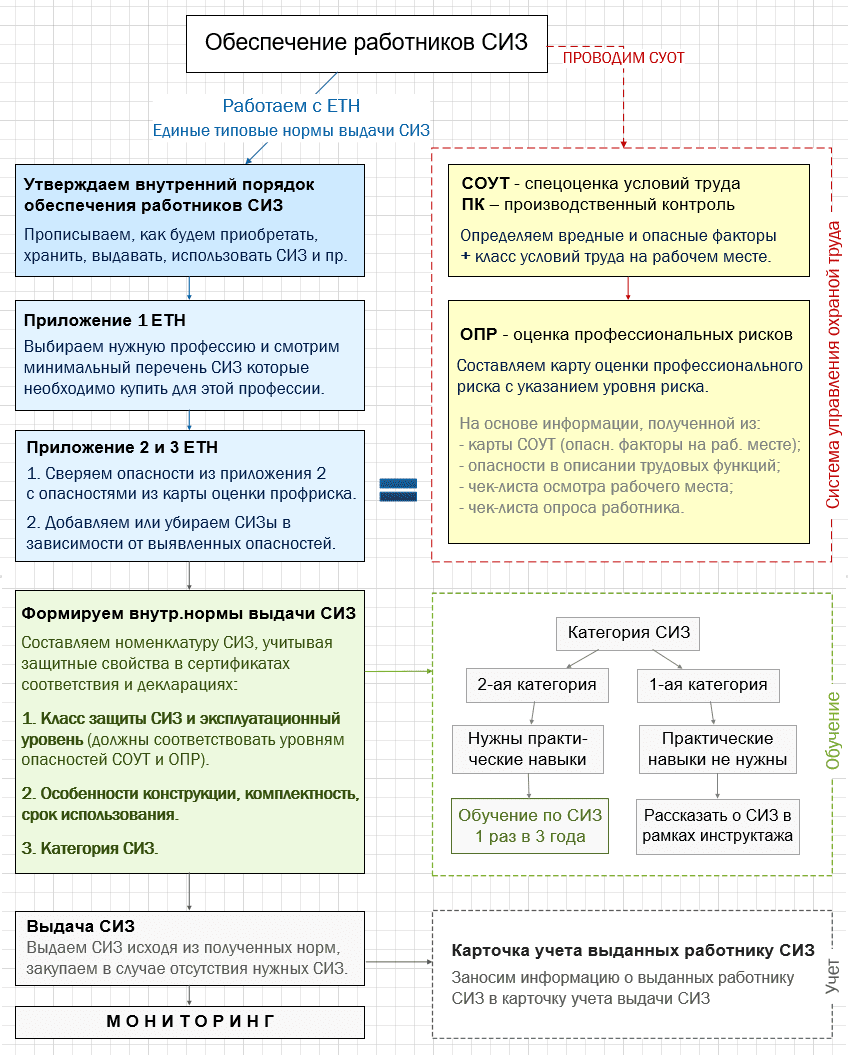 Применение средств индивидуальной защиты является последним рубежом для защиты работника в его трудовой деятельности. СИЗ выдаются лишь в том случае если невозможно устранить опасность другими способами.Прежде всего необходимо исключить саму опасность или вредный производственный фактор. Если это сделать невозможно, то применяют коллективные средства защиты (ограждения, кожухи, предохранители и проч.). Если и это невозможно, то ставится вопрос о выдаче работнику СИЗ с последующим обучением.1.Требования к выявлению потребностей работников в СИЗПри обеспечении работников средствами индивидуальной защиты применяется риск-ориентированный подход.Это значит, что объем выдаваемых работнику СИЗ зависит от опасностей, которые воздействуют на работника. Опасности в свою очередь определяются процедурой ОПР (оценки профессиональных рисков).Объем выдаваемых работнику СИЗ = (Приложение 1 ЕТН) + (ОПР)ЕТН – единые типовые нормы выдачи СИЗ (Приказ Минтруда 767н), ОПР – оценка профессиональных рисков.Комментарии:Перечень выдаваемых работнику СИЗ и их количество определяется Едиными типовыми нормами (ЕТН) с учетом воздействия на работника вредных факторов на рабочем месте и возможных опасностей, с которыми он может столкнуться.Вредные производственные факторы определяются специальной оценкой условий труда на рабочем месте (СОУТ).Опасности определяются оценкой профессиональных рисков (ОПР). Данные по СИЗам берутся из карты оценки профессиональных рисков.2.Требования к выдаче и учету СИЗБесплатная выдача работникам СИЗ – это прямая обязанность работодателя (ст. 214 ТК РФ).Выдача работнику СИЗ производится по единым типовым нормам с учетом его антропометрических данных и пола.За выдачу, учет и хранение СИЗ отвечают работники, которым это вменили в должностные обязанности. Как правило, это руководители подразделений, бухгалтеры, специалисты по охране труда. Так, согласно профессиональному стандарту, специалист по охране труда отвечает за координацию работы по обеспечению работников СИЗ и информирование.Перед выдачей работник должен ознакомиться с перечнем выданных ему СИЗ и пройти обучение использованию СИЗ, требующих такого обучения. Данная обязанность работника прописана в ст. 215 ТК РФ.Таким образом, необходимо создать приказ, в котором будут прописаны внутренние нормы выдачи СИЗ для каждой профессии в организации. Целесообразно подготовить ведомость ознакомления с этим приказом. В ней сотрудник, после ознакомления с нормами выдачи и прохождения обучения (инструктажа) ставит свою подпись и пишет «С нормами выдачи СИЗ и правилами их использования ознакомлен».Выдача (возврат) средств индивидуальной защиты фиксируется в личной карточке учета выдачи СИЗ. Она заполняется в бумажном или электронном виде, и по сути, является подтверждающим документом. Также ведется журнал учета выдачи СИЗ – это ведомость, в которой указаны работники, получившие средства индивидуальной защиты.3.Требования к эксплуатации СИЗВсе СИЗ должны эксплуатироваться строго в соответствии с указаниями в эксплуатационной документации, а также требованиями правил по охране труда при проведении соответствующих видов работ.Согласно Приказа 766н “Правила обеспечения работников СИЗ” нормативные сроки эксплуатации СИЗ исчисляются со дня выдачи их работникам, указанного в личной карточке учета выдачи.Некоторые СИЗ в процессе эксплуатации требуют периодических испытаний, на предмет сохранения своих защитных свойств. Сюда в первую очередь относятся монтажные пояса и некоторые модификации средств защиты органов дыхания. У таких СИЗ есть техпаспорт, в котором ставятся отметки, о результатах таких проверок и возможности их дальнейшего использования.В случае износа, необходимо проводить необходимый ремонт, либо полную замену СИЗ пришедших в негодность. Несоблюдение этих требований к эксплуатации может привести к печальным последствиям.Работодатель обязан обеспечить исправность СИЗ, и своевременную их замену.4.Требование к соблюдению работниками правил эксплуатации СИЗ:использовать СИЗ по назначению;проводить перед началом работы осмотр, оценку исправности, комплектности и пригодности СИЗ;сообщать о повреждении СИЗ, утрате или поломке;вернуть испорченные СИЗ.5. Требование к хранению и уходу за СИЗНа предприятии необходимо организовать хранение средств индивидуальной защиты. Необходимо позаботиться о помещении для их размещения. Оно должно соответствовать требованиям к хранению, рекомендованному производителем (влажность, температура воздуха и т.д.). Например, монтажные пояса, которые имеют тканевую основу при нарушении условий хранения могут снизить или потерять свои защитные свойства.Также необходим постоянный уход за средствами индивидуальной защиты. Работы по уходу за СИЗ – это химчистка, стирка, ремонт, дегазация, дезактивация, дезинфекция, обезжиривание и обеспыливание.Во время ухода, сотруднику выдается два и более комплектов СИЗ. В данном случае нормативный срок эксплуатации суммируется, но он не может превышать срока годности, применяемых СИЗ (порядок обеспечения работников СИЗ).Износ и списание СИЗВсе СИЗ изнашиваются, а значит теряют свои защитные свойства. Как определить, что они уже непригодны?В первую очередь, необходимо проверить нормативный срок эксплуатации или срок годности. Если он истек, то СИЗ необходимо немедленно списать.В некоторых случаях СИЗ периодически проверяют, для оценки их защитных свойств. Такие испытания проводятся в специализированных организациях. Результаты вносятся в паспорт СИЗ, таким образом регулируя вопрос возможности их дальнейшего использования. В конечном итоге решение принимает комиссия, сформированная внутренним приказом работодателя.В случае если СИЗ в результате аварии или другого инцидента подверглось механическому или химическому воздействию вредных веществ, такое СИЗ должно быть обязательно выведено из строя и заменено новым.Как происходит списание СИЗ?Как только у ответственного за определённый производственный участок лица появляются подозрения, что СИЗ потеряли свои защитные свойства (механически повреждения, потёртости, загрязнение, потеря светоотражающими элементами своих свойств и т.д.), либо же сам сотрудник сообщает о невозможности их дальнейшего использования, СИЗ сразу же заменяются.Далее, с периодичностью примерно в квартал, создается комиссия, которая пишет акт, в котором аргументирует списание СИЗ «в утиль». Бухгалтерия, в свою очередь, на основании этого акта списывает СИЗ с баланса организации. Таков вариант применим лишь для СИЗ, которые не имеют техпаспорта и не подлежат обязательным периодическим испытаниям.6. Требование к закупкам СИЗ1). Правила подбора и закупки СИЗ:Правило 1. СИЗ должны защищать именно от тех вредных и опасных факторов, которые воздействуют на сотрудников.Все СИЗ должны быть подобраны правильно. Если в единых нормах указан респиратор, не нужно покупать самый дешевый или самый дорогой. Нужно в первую очередь идентифицировать вредный фактор. В том случае, когда на сотрудника воздействует пыль, то и респиратор должен быть от пыли. Она в свою очередь тоже бывает разная и фильтрующий элемент должен защищать именно от того вида пыли, которая воздействует на сотрудника. То же самое касается и средств защиты органов дыхания от различных испарений.Правило 2. СИЗ должны соответствовать уровню воздействия опасных и вредных производственных факторовСИЗ имеют требуемый класс защиты. Соответственно, выдаваемые работникам СИЗ не должны быть классом ниже, который прописан. Надо учесть, что работодатель, закупая самую дешёвую позицию, не догадывается, что она не соответствует требованиям степени защиты.Правило 3. Все СИЗ должны быть сертифицированы и иметь подтверждающие документы.Согласно законодательству, все СИЗ, перед тем как поступить в продажу, должны пройти ряд технологических испытаний, подтверждающих их защитные свойства. По итогу их проведения выдается сертификат соответствия, а информация вносится в соответствующий реестр, где в открытом доступе содержится вся информация. Соответственно, перед тем как закупить необходимые СИЗ, надо запросить у поставщика сертификат соответствия, который он обязан предоставить. Необходимо убедиться, что у него не истек период действия, а информация в реестре соответствует той, которую передал поставщик.2). В каком количестве закупать СИЗ?В единых нормах указано количество выдаваемых СИЗ в год на одного сотрудника. Однако, следует понимать, что данные цифры являются примерными. Отталкиваться необходимо в первую очередь от реальных показателей.На степень износа и потерю защитных свойств влияет огромное количество факторов, начиная от качества самих СИЗ и заканчивая погодными условиями, которые могут значительно сократить срок эксплуатации. Поэтому наиболее оптимальным вариантом будет закупить сначала небольшое количество СИЗ от разных производителей или разные модели одной и той же позиции (правила обеспечения работников СИЗ это допускают). Далее отслеживать степень их износа в конкретных трудовых условиях, а на основании этого, уже выбрать для себя оптимальный вариант.Например, грузчики в своей работе используют х/б перчатки с точечным ПВХ покрытием. Такой вариант является очень дешевым, но не очень долговечным. Если же использовать перчатки с латексным обливом, которые стоят дороже, то срок эксплуатации перчаток станет дольше, так как износоустойчивость таких перчаток гораздо выше. Однако понять какой вариант более выгодный, Вы сможете только на практике, в реальных «полевых условиях».Есть еще дежурные СИЗ, которые выдаются работникам только на время выполнения тех работ, для которых они предназначены. Например, плащи дождевики, которые не используются постоянно, или же диэлектрические перчатки и коврик, выдающиеся на время выполнения ремонтных работ, связанных с электричеством. Согласно порядку обеспечения работников средствами индивидуальной защиты, такие СИЗ используются разными сотрудниками и закреплены за рабочими местами, а не конкретными людьми. Эксплуатируют их «до износа» – то есть фактической потери защитных свойств.Помимо этого, некоторые СИЗ имеют срок годности. Часто, для снижения закупочной стоимости, работодатели практикуют оптовую закупку, и хранят их на складах, забывая о данном факторе. В итоге выдача СИЗ с истекшим сроком годности приводит к наложению штрафных санкций.Вывод:Порядок выявления потребностей в СИЗ, их выдача и учет – очень важный процесс, который является одним из главных направлений в охране труда. В первую очередь использование СИЗ позволяет избежать травм, либо же снизить последствия их получения.Именно поэтому вопрос обеспечения сотрудников всем необходимым должен стать одним из приоритетов в организации.Итак, разобран внутренний порядок обеспечения работников СИЗ, а также нормативный документ, в который устанавливает правила обеспечения работников СИЗ в России – Приказ Минтруда РФ 766н от 29.10.2021 г. Рассмотрели порядок выдачи СИЗ, хранение, учет списание и многое другое.7. Основные изменения в нормах выдачи СИЗ7.1. Объединение норм выдачи СИЗ и дерматологических средств. Новые Нормы позволят при составлении локальных норм выдачи СИЗ не ворошить пачками типовые нормы выдачи, а основательно выделить все необходимые средства из единого документа.7.2. Определение нужного СИЗ (дерматологических средств) не только по профессии. Единые нормы позволяют предусмотреть выдачу тех или иных СИЗ (дерматологических средств) также по опасностям, которым может подвергаться работник при выполнении своих трудовых обязанностей, а также видам работ (Приложение № 2 и №3 к приказу Министерства труда и социальной защиты Российской Федерации от 10.2021 №767н).7.3. Учет оценки профессиональных рисков. При определении выдачи тех или иных СИЗ и смывающих средств, работодатель помимо мнения профсоюзной организации (или уполномоченного представителя работников) и результатов специальной оценки условий труда должен учитывать проведенную оценку профессиональных рисков. 7.4. Обновленная форма карточки выдачи СИЗ. Из новой формы исключен процент износа СИЗ, указание ссылки на номер сертификата, противогаз и респиратор объединили под средства индивидуальной защиты органов дыхания. Однако, легче ответственным лицам за выдачу СИЗ не станет – отныне нужно указывать марку СИЗ, способ выдачи дерматологических СИЗ, отдельно оформлять карточку учета дежурных СИЗ и норм их выдачи (ранее это не требовалось) (Приложение 2 Правил).7.5. Подрядчики – в своих СИЗ. Разработчиков Правил можно похвалить уже только за одно уточнение, что работники подрядных организаций должны обеспечиваться СИЗ у своих работодателей (подрядных организаций). А представители подрядных организаций перед производством работ на объекте заказчика должны уточнять какие СИЗ требуются к применению (пункт 51 Правил).7.6. Дерматологические средства – теперь можно выдавать через дозатор. «Ковидные» времена показали нам всем насколько важны антисептические средства в общественных местах. Новый Порядок также предусмотрел в своем описание использование дозатором или вендинговых аппаратов для выдачи дерматологических средств (жидкого мыла, кремов и т.д.). Согласно п.44 Правил в период распространения инфекций вирусной этиологии дерматологические СИЗ защитного типа (средства для защиты от биологических факторов (микроорганизмов), вирусов (средства с противовирусным (вирулицидным) действием) выдаются всем работникам.7.7. Снятие лишней ответственности с работодателя. В нерабочее время работник несет ответственность за выданное ему СИЗ, если оно у него остается. Однако если работник находится в командировке, то в Порядке не указано кто несет ответственность за СИЗ работника.7.8. Установление переходного периода выдачи СИЗ. До 31.12.2024 работодатель может осуществлять выдачу СИЗ и смывающих средств на основании типовых норм (как раньше). По желанию с 01.09.2023 по 31.12.2024 за работодателем остается право выбора обеспечения либо старым типовым нормам, либо по Единым новым. Но с 01.01.2025 выдача должна осуществляться уже по Единым нормам (пункт 4 Правил).7.9. Информирование работника о правилах использования СИЗ. Согласно Порядка руководитель организации обязан обеспечить проведение обучения, инструктажа или иного способа информирования работников о правилах эксплуатации СИЗ, использование которых требует от них практических навыков, знаний о простейших способах проверки их работоспособности и исправности. Ранее подобное требование не было установлено в предыдущем порядке. Данное указание напрямую перекликается с требованием учитывания практического обучения работников при проведении обучения по охране труда. Подробнее можно ознакомиться здесь (вставить ссылку) (пункт 10 Правил).7.10. Компьютеризация и автоматизация. За работодателем установили право применения программных средств (информационно-аналитических баз данных) для ведения учета выдачи СИЗ, применения автоматизированных систем выдачи СИЗ (их сменных элементов). П.11. При этом стоит учесть, что вместо «живой» подписи работника на документах выдачи СИЗ должна стоять либо его электронная подпись (либо иные сведения, идентифицирующие личность), либо данные с электронных считывающих устройств, фиксирующих биометрические данные работника (пункт 26 правил).7.11. Улучшенные СИЗ вместо нескольких обычных. Теперь работника можно «прокачать», обеспечив одним улучшенным (или аналогичным) по защите СИЗ от вредных и (или) опасных производственных факторов и опасностей, а также особых температурных условий или загрязнений, вместо нескольких, перечисленных в Единых типовых нормах (пункт 54 Правил).8. Требования к порядку обеспечения работников СИЗНа основании п.77 Правил работодателю (кроме организаций, относящихся к субъектам малого предпринимательства) необходимо разработать и ввести в действие локальный нормативный акт, устанавливающий порядок обеспечения работник СИЗ с учетом особенностей структуры управления организации и требований Правил. Данный документ (Порядок обеспечения) должен содержать:порядок выявления потребности работников в СИЗ;предупредительно-плановый характер закупки (аренды, аутсорсинга) СИЗ;порядок выдачи, эксплуатации (использования), входного контроля, хранения, ухода (обслуживания), вывода из эксплуатации и утилизации СИЗ;порядок информирования работников по вопросам обеспечения СИЗ.Также в Порядке обеспечения необходимо отразить распределение обязанностей и ответственности руководителей структурных подразделений по организации и обеспечению функционирования процесса обеспечения работников СИЗ с учетом особенностей структуры управления организации в целом.Согласно п.80 Правил Порядок обеспечения должен содержать требования по организации отдельных этапов процесса обеспечения работников СИЗ:планирование потребности в СИЗ, включая подбор СИЗ;обеспечение работников СИЗ (выдача, эксплуатация, хранение, уход (обслуживание), вывод из эксплуатации);контроль за обеспеченностью работников СИЗ и их применением, а также анализ результатов контроля.Определяем потребность выдачи СИЗВ пункте 14 Правил четко определено, что Нормы разрабатываются работодателем на основе Единых типовых норм, с учетом результатов СОУТ и ОПР, мнения выборного органа первичной профсоюзной организации или иного уполномоченного представительного органа работников (при наличии), требований правил по охране труда, паспортов безопасности при работе с конкретными химическими веществами и иных документов, содержащих информацию о необходимости применения СИЗ.При этом нормы должны содержать конкретную информацию:о классе(ах) защиты, эксплуатационных уровнях защиты (если это предусмотрено для данного типа СИЗ), особенностях конструкции, комплектности, планируемых к выдаче СИЗ;о СИЗ, необходимых работникам для осуществления трудовой деятельности, включая деятельность при совмещении профессий или выполнении совмещаемых работ, в том числе в составе комплексных бригад.Объем выдачи СИЗ определяется в Единых типовых нормах выдачи:по профессиям (должностям);на основании проведенных СОУТ и ОПР в зависимости от идентифицированных опасностей.Работодатель вправе не учитывать СИЗ от опасностей, уровень риска по которым не приведет к нанесению вреда здоровью работника в процессе трудовой деятельности вследствие реализации работодателем иных мероприятий по управлению рисками, снижению их уровней. При этом реализация указанных мероприятий должна подтверждаться результатами СОУТ и (или) ОПР.Более расширенная информация по требованиям к выдаче СИЗ содержится в п.18 Правил.После определения потребности необходимо выбрать сами СИЗ в соответствии действующими документами о подтверждении их соответствия государственным требованиям в зависимости от требуемых защитных свойств и эксплуатационных характеристиках нужных нам СИЗ.Далее распорядительным документом вводим в действие порядок обеспечения и нормы выдачи СИЗ, чтобы в дальнейшем перейти к их приобретению и выдаче работникам.Стоит учесть, что СИЗ, выданные работникам, должны соответствовать их полу, антропометрическим параметрам, а дежурные СИЗ с учетом требований к правилам личной гигиены работников и индивидуальных особенностей работников, должны передаваться от одной смены к другой под ответственность уполномоченных работодателем лиц.Определяем потребность выдачи дерматологических средствДерматологические средства также как и СИЗ должны быть определены на основании Единых типовых норм в зависимости от характера производственных загрязнений и видов работ. Например, на работах, связанных с неустойчивыми загрязнениями, для использования в душевых или в помещениях для умывания, работникам выдаются дерматологические СИЗ очищающего типа в виде средств для очищения от неустойчивых загрязнений и смывающие средства в виде твердого мыла или жидких моющих средств (жидкое туалетное мыло, гель для тела и волос и другие) (пункт 36 правил). При этом вносить отметку о выдаче в личную карточку учета выдачи СИЗ не требуется.Дерматологические средства можно разделить на следующие СИЗ защитного типа:средства гидрофильного действия выдаются работникам при работе с водонерастворимыми рабочими материалами и веществами.средства гидрофобного действия выдаются работникам при работе с агрессивными водорастворимыми рабочими материалами и веществами, а также при работах в перчатках из полимерных материалов.средства комбинированного (универсального) действия выдаются работникам на работах при попеременном воздействии водорастворимых и водонерастворимых материалов и веществ.средства для защиты кожи при негативном влиянии окружающей среды выдаются работникам, занятым на наружных, сварочных и других работах, связанных с воздействием ультрафиолетового излучения диапазонов А, В, С, а также для защиты от пониженных температур, с учетом сезонной специфики региона.средства для защиты от биологических факторов (насекомых и паукообразных (клещей): репеллентные средства выдаются работникам при работе в районах, где сезонно наблюдается массовый лет кровососущих насекомых (комары, мошка, слепни, оводы), с учетом сезонной специфики региона.средства для защиты от биологических факторов (насекомых и паукообразных (клещей): инсектоакарицидные средства выдаются работникам при раe1оте в р_T'e9оаf5, e3де налюдается распрост|'b0аненаеи e8 Ь'e0ктивностьich кроТосX'eeсущи_ паукообрT'e0зных (иксодовыe5°  клещн8  иЭж0  ^'m4фувие), с учет^'eeмch сеe·он_'edо_'e9 спацe8_ики  f0егионX'e0  __f0  аea#hтуааьными!|hich!рекомендациями федерального органа исполнительной власти, осуществляющего функции по выработке и реализации государственной политики и нормативно-правовому регулированию в сфере защиты прав потребителей.Учет выдачи СИЗ и дерматологических средствВыдача работникам дерматологических СИЗ осуществляется ежемесячно, кроме времени отсутствия на рабочем месте по причине нахождения в отпуске. Дерматологические СИЗ, оставшиеся неиспользованными по истечении отчетного периода (один месяц), могут быть использованы в следующем месяце при соблюдении срока годности.Выдача дерматологических СИЗ фиксируется в личной карточке учета выдачи СИЗ работнику с указанием информации о способе выдачи данного вида СИЗ — лично (индивидуально) или с использованием дозирующих систем. Данная информация отражается в личной карточке учета выдачи СИЗ с соответствующей отметкой в графе «Лично/дозатор».Вывод:Сравнивая старые и новые Правила обеспечения СИЗ и дерматологических средств заметен общий прогресс в сторону современного течения жизни и охраны труда в нашей стране. Указанные и уточненные нововведения напрямую должны повлиять на ужесточение правил использования СИЗ работниками, а также к строгому учету выдачи и обеспечения СИЗ и дерматологических средств работодателем.АЛГОРИТМ пошагового составления Норм выдачи СИЗ по новым правилам.Пошагово разберем, как составить нормы СИЗ по новым Единым нормам для рабочего по комплексному обслуживанию и ремонту зданий, например, для рабочего по комплексному обслуживанию и ремонту зданий.Раньше открывали соответствующие Типовые нормы бесплатной выдачи специальной одежды, специальной обуви и других средств индивидуальной защиты (далее – ТОН) для сферы деятельности и если их там не было, смотрели сквозные нормы, утв. Приказом 997н, искали необходимую должность/профессию и получали список СИЗ, которыми должен был обеспечиваться работник:Так же в зависимости от характера выполняемых работ (например, работы на улице зимой) работник обеспечивался зимней одеждой и обувью на основании Примечаний к Нормам, утв. Приказом 997н, и согласно срокам носки, зимних СИЗ по поясам.Примечания к Приказу 997н:1.Дополнительно к перечню средств индивидуальной защиты, выдаваемых работнику в соответствии с настоящими Типовыми нормами, выдаются средства индивидуальной защиты с учетом вероятности причинения вреда здоровью работника:б) работникам организаций, выполняющим наружные работы зимой, в зависимости от вида деятельности дополнительно выдаются:—  костюм для защиты от общих производственных загрязнений и механических воздействий на утепляющей прокладке или костюм для защиты от растворов кислот и щелочей на утепляющей прокладке, или костюм для защиты от искр и брызг расплавленного металла на утепляющей прокладке, или куртка для защиты от общих производственных загрязнений и механических воздействий на утепляющей прокладке — по поясам;— ботинки кожаные, утепленные с защитным подноском или сапоги кожаные, утепленные с защитным подноском, или валенки с резиновым низом, или ботинки кожаные, утепленные с защитным подноском для защиты от повышенных температур, искр и брызг расплавленного металла, или сапоги кожаные, утепленные с защитным подноском для защиты от повышенных температур, искр и брызг расплавленного металла — по поясам;— подшлемник, утепленный под каску (в случае если он положен к выдаче) — 1 шт. со сроком носки «до износа»;— головной убор утепленный — 1 шт. на 2 года;— белье нательное утепленное — 2 комплекта на 1 год;— перчатки с защитным покрытием, морозостойкие с утепляющими вкладышами — 3 пары на 1 год……Конкретный комплект выдаваемых работнику теплых специальной одежды, специальной обуви и прочих средств индивидуальной защиты определяется работодателем с учетом мнения выборного органа первичной профсоюзной организации или иного представительного органа работников.Если работник работает в III климатическом поясе, Нормы выдачи СИЗ принимали следующий вид:Теперь же составить Нормы выдачи СИЗ такой же универсальности для всех рабочих по комплексному обслуживанию и ремонту зданий на аналогичные организации не получится, потому что при составлении Нормы выдачи СИЗ должны учитываться результаты оценки профессиональных рисков конкретно в этой организации, а они могут значительно отличатся из-за особенностей условий труда, в силу конкретного перечня видов выполняемых работ работником у конкретного работодателя, и даже в силу особенностей проведения ОПР.В целом алгоритм подготовки перечня СИЗ универсален:Шаг 1. Первое и самое простое – находим в Приложение № 1 Приказа 767н нормы выдачи СИЗ для нашего работника согласно должности:Шаг 2. Далее необходимо сопоставить опасности, выявленные на основании СОУТ и ОПР с теми СИЗ, которые должны выдаваться при их наличии на основании Приложение № 1 к Приказу 767н.Обратите внимание, что может возникнуть ситуация, когда для разных опасностей выдаются одни и те же СИЗ, или они дублируют СИЗ, которые необходимо выдавать на основании должности. В таком случае не нужно увеличивать количество СИЗ, а необходимо выдавать то количество СИЗ, которое установлено одним из пунктов (большее).Шаг 3. Шаг за шагом, опасность за опасностью подбираем СИЗы, которые необходимы к выдаче работникам: подбираем, объединяем, дубли удаляем.Для нашего рабочего по комплексному обслуживанию и ремонту зданий у нас получились следующие нормы выдачи СИЗ (но не забывайте, что это СИЗ для конкретного работника, конкретного работодателя и у другого работодателя нормы СИЗ для этой же профессии могут быть другими):[1] «Определяется документами изготовителя» — вместо этой фразы должен быть указан конкретный срок эксплуатации, для чего сначала определяется, какие именно СИЗ будут закупаться, изучается документация организации-изготовителя этих СИЗ и определяется количество СИЗ, необходимое к выдаче на год.Вопросы при составлении Норм выдачи СИЗ1.Может не проводить ОПР, тогда не будет оснований, а, следовательно, обязанности обеспечения работника «лишними» СИЗ?Это ошибочное мнение. Согласно ст.214 ТК работодатель ОБЯЗАН и проводить ОПР и обеспечивать работников СИЗ. Поступив по выше предложенному варианту (не проводить ОПР и не выдавать «лишних» СИЗ), работодатель подставит себя под штраф не только за отсутствие ОПР, но и еще за необеспечение работников СИЗ.2.Опасность упасть на свежевымытом полу или отравится продуктами горения, например, при пожаре есть всегда, даже у бухгалтера. Что же теперь обеспечивать бухгалтера противоскользящей обувью и фильтрующими самоспасателями?Законодатель в п.18 Правил 766н указывает нам:…«При определении объема СИЗ, предполагаемых к выдаче работникам на основании проведенных СОУТ и ОПР, работодатель вправе не учитывать СИЗ от опасностей, уровень риска по которым не приведет к нанесению вреда здоровью работника в процессе трудовой деятельности вследствие реализации работодателем иных мероприятий по управлению рисками, снижению их уровней. При этом реализация указанных мероприятий должна подтверждаться результатами СОУТ и (или) ОПР.»Но ответ не так очевиден, как нам хотелось бы… Казалось бы, необходимо провести ОПР, для исключения опасности проскальзывания прописать, например, установку табличек «Осторожно, мокрый пол», включить меры безопасности в инструкцию по охране труда для бухгалтера, в инструктаж на рабочем месте (если не освобождаем от него) и можно не обеспечивать СИЗ.НО… «уровень риска, по которым не приведет к нанесению вреда здоровью работника» если риск падения есть, пусть даже оценённый как минимальный, мы не можем говорить, что он не может привести к нанесению вреда здоровью. А иначе бы данная опасность просто не была бы идентифицирована.Для полного исключения опасности падения на мокром полу бухгалтера можем предложить только уборщику закрывать на ключ дверь бухгалтерии, пока пол в коридоре будет мокрый, тогда вероятность проскальзывания на нем будет исключена и противоскользящую обувь выдавать не нужно.)))Из официальных разъяснений Департамента условий и охраны труда Минтруда России: «…после реализации мероприятий по управлению рисками и снижения их уровней, подтвержденного результатами СОУТ и (или) ОПР, работодатель вправе не учитывать СИЗ от опасностей, уровень риска по которым не приведет к нанесению вреда здоровью работника в процессе трудовой деятельности.» Помните, обязанность работодателей обеспечивать СИЗ согласно ЕТН появляется только с 1 января 2025 года (не путайте, с 1 января 2025 года обязательны к применению ЕТН, а Правила 767н вступают в силу с 1 сентября 2023 года). Период с 1 сентября 2023 по 31 декабря 2024 года дан как переходный с ТОН на ЕТН. До 1 сентября 2023 года работодателю необходимо определиться на основании каких норм, ТОН или ЕТН, он будет обеспечивать работников СИЗ и зафиксировать это решение (издать приказ или распоряжение).Перечислим самые основные изменения при разработке норм по выдаче СИЗ:Исчисление срока эксплуатации СИЗ со дня фактической выдачи их работникам, указанного в личной карточке учета выдачи СИЗ или в карточке выдачи дежурных СИЗ;Требования о не превышении сроков эксплуатации СИЗ от указанных в нормах (раньше сроки можно было продлевать);Обязанность работников возвращать работодателю СИЗ после истечения сроков их носки;Необходимость установления порядка Списания СИЗ, утративших целостность или защитные свойства, испорченных, утраченных или пропавших из установленных мест хранения до окончания нормативного срока эксплуатации;Необходимости изъятия из эксплуатации СИЗ, подвергшегося воздействию вредного и (или) опасного производственного фактора или опасности, при этом предотвратив или снизив нанесение тяжелого вреда жизни или здоровью работника;Появилась обязанность фиксировать выдачу дежурных СИЗ в карточке учета выдачи дежурных СИЗ и установлена ее рекомендуемая форма;Утверждена рекомендуемая форма Норм выдачи СИЗ;Поменялась рекомендуемая форма личной карточки выдачи СИЗ.Приложение № 1к Методическому указанию по разработке норм обеспечения работников средствами индивидуальной защитыи смывающими средствами в ________от __ августа 2023 г. № __Рекомендуемый образецЛИЧНАЯ КАРТОЧКА УЧЕТА ВЫДАЧИ СИЗЛицевая сторона личной карточкиОборотная сторона личной карточки<*> - информация указывается только для дерматологических СИЗ<**> - информация указывается для всех СИЗ, кроме дерматологических СИЗ и СИЗ однократного примененияПриложение № 2к Методическому указанию по разработке норм обеспечения работников средствами индивидуальной защитыи смывающими средствами в ________от __ октября 2023 г. № __Рекомендуемый образецСРОКИ НОРМАТИВНОЙ ЭКСПЛУАТАЦИИ ОДЕЖДЫ СПЕЦИАЛЬНОЙ И ОБУВИ СПЕЦИАЛЬНОЙ ДЛЯ ЗАЩИТЫ ОТ ПОНИЖЕННЫХ ТЕМПЕРАТУР С УЧЕТОМ КЛИМАТИЧЕСКИХ ПОЯСОВПриложение № 3к Методическому указанию по разработке норм обеспечения работников средствами индивидуальной защитыи смывающими средствами в ________от __ октября 2023 г. № __ОбразецПЕРЕЧЕНЬ РАБОТпрофессий и должностей работников ________,для которых установлены нормы бесплатной выдачи смывающих и обезвреживающих веществ* Перечень составлен и действует на основании настоящего Порядка обеспечения работников средствами индивидуальной защиты и смывающими средствами в ________:Для офисных сотрудников предусматривается распределение смывающих средств в дозирующих устройствах в санитарно-бытовых и туалетных комнатах.Приложение № 4к Методическому указанию по разработке норм обеспечения работников средствами индивидуальной защитыи смывающими средствами в ________от __ октября 2023 г. № __Образец:(лицевая сторона)ВЕДОМОСТЬ________________________________________________(подразделение)________ по выдаче работнику смывающих и обезвреживающих средств
Фамилия И.О.___________________,Профессия___________________________________________,Нормы бесплатной выдачи смывающих и обезвреживающих средств согласно Типовым нормам бесплатной выдачи работникам смывающих и (или) обезвреживающих средств и стандарта безопасности труда «Обеспечение работников смывающими и (или) обезвреживающими средствами», утвержденных приказом Минздравсоцразвития РФ от 17.12.2010 № 1122н.Пример заполнения (оборотная сторона)Примечания:1. На работах, связанных с легкосмываемым загрязнением, работникам выдается мыло. Предусматривается также возможность выдачи жидкого моющего средства в дозирующих устройствах с размещением в санитарно-бытовых помещениях с расчетом по факту на всех сотрудников, связанных с легкосмываемым загрязнением. В таком случае списание смывающих средств производится комиссией с формулировкой «списать мыло туалетное (жидкие моющие средства в дозирующих устройствах) используемое в целях обеспечения защиты работников от имеющихся на рабочих местах легкосмываемых загрязнений (вредных производственных факторов), в соответствии с частью первой статьи 221 Трудового кодекса, по обеспечению санитарно-бытовых помещений электрополотенцами (бумажными салфетками для вытирания рук), мылом из расчета на одного человека в месяц:– специалистам и служащим – 200 г (мыло туалетное) или 250 мл (жидкие моющие средства в дозирующих устройствах);– рабочим – 300 г (мыло туалетное) или 500 мл (жидкие моющие средства в дозирующих устройствах).»2. На работах, связанных с трудносмываемыми загрязнениями, маслами, смазками, нефтепродуктами, клеями, химическими веществами раздражающего действия и др., выдаются защитные, регенерирующие и восстанавливающие кремы, очищающие пасты для рук.3. Записи выполняются на оборотных страницах листа и являются единым документом для получения средств как руководителем, так и работниками.4. Ведомости подлежат строгому учету и хранятся на протяжении всей работы работника наряду с личными карточками учета получения средств индивидуальной защиты.Приложение № 5к Методическому указанию по разработке норм обеспечения работников средствами индивидуальной защитыи смывающими средствами в ________от __ октября 2023 г. № __(Наименование организации)УТВЕРЖДАЮ:Руководитель _________________________________   _____________«____» _________ 202__г. РАЗРАБОТАЛ(ЛИ):(Наименование должности)(И.О. Фамилия)(И.О. Фамилия)(Подпись)(Подпись)(Дата)СОГЛАСОВАНО:(Наименование должности)(И.О. Фамилия)(Подпись)(Подпись)(Дата)(Дата)Существуют средства защиты, потребность в которых появляется только при определенных видах работ. Они называются “дежурные СИЗ”. Согласно Приказа 766н “Порядок обеспечения работников средствами индивидуальной защиты”, дежурные СИЗ закрепляются за определенным рабочим месте (объекте), и применяются несколькими работникам поочередно только во время выполнения тех работ, для которых эти СИЗ предназначены.Срок годности средств защиты, правила их хранения и утилизации устанавливается изготовителем и указывается в эксплуатационной документации (инструкции) на изделие.Профессия или должностьНаименование средств индивидуальной защитыНормы выдачи на год единиц или комплектовОснованиеВодительКостюм для защиты от общих производственных загрязнений и механических воздействий 1 шт.п.11 Об утверждении Типовых норм бесплатной выдачи специальной одежды, специальной обуви и других средств индивидуальной защиты работникам сквозных профессий и должностей всех видов экономической деятельности, занятым на работах с вредными и (или) опасными условиями труда, а также на работах, выполняемых в особых температурных условиях или связанных с загрязнением, утв. Приказом от 9 декабря 2014 №997нВодительПерчатки с полимерным покрытием6 пар.п.11 Об утверждении Типовых норм бесплатной выдачи специальной одежды, специальной обуви и других средств индивидуальной защиты работникам сквозных профессий и должностей всех видов экономической деятельности, занятым на работах с вредными и (или) опасными условиями труда, а также на работах, выполняемых в особых температурных условиях или связанных с загрязнением, утв. Приказом от 9 декабря 2014 №997нПрофессия или должностьНаименование средств индивидуальной защитыНормы выдачи на год единиц или комплектовОснованиеВодительКостюм для защиты от общих производственных загрязнений и механических воздействий 1 шт.п.11 Об утверждении Типовых норм бесплатной выдачи специальной одежды, специальной обуви и других средств индивидуальной защиты работникам сквозных профессий и должностей всех видов экономической деятельности, занятым на работах с вредными и (или) опасными условиями труда, а также на работах, выполняемых в особых температурных условиях или связанных с загрязнением, утв. Приказом от 9 декабря 2014 №997нВодительПерчатки с полимерным покрытием6 пар.п.11 Об утверждении Типовых норм бесплатной выдачи специальной одежды, специальной обуви и других средств индивидуальной защиты работникам сквозных профессий и должностей всех видов экономической деятельности, занятым на работах с вредными и (или) опасными условиями труда, а также на работах, выполняемых в особых температурных условиях или связанных с загрязнением, утв. Приказом от 9 декабря 2014 №997нВодительПри выполнении наружных работ зимой дополнительно:При выполнении наружных работ зимой дополнительно:п.11 Об утверждении Типовых норм бесплатной выдачи специальной одежды, специальной обуви и других средств индивидуальной защиты работникам сквозных профессий и должностей всех видов экономической деятельности, занятым на работах с вредными и (или) опасными условиями труда, а также на работах, выполняемых в особых температурных условиях или связанных с загрязнением, утв. Приказом от 9 декабря 2014 №997нВодительКостюм для защиты от общих производственных загрязнений и механических воздействий на утепляющей прокладке1 шт. на 2 годап.11 Об утверждении Типовых норм бесплатной выдачи специальной одежды, специальной обуви и других средств индивидуальной защиты работникам сквозных профессий и должностей всех видов экономической деятельности, занятым на работах с вредными и (или) опасными условиями труда, а также на работах, выполняемых в особых температурных условиях или связанных с загрязнением, утв. Приказом от 9 декабря 2014 №997нВодительБотинки кожаные утепленные с защитным подноскомили Валенки с резиновым низом1 пара на 1,5 года1 пара на 1,5 годап.11 Об утверждении Типовых норм бесплатной выдачи специальной одежды, специальной обуви и других средств индивидуальной защиты работникам сквозных профессий и должностей всех видов экономической деятельности, занятым на работах с вредными и (или) опасными условиями труда, а также на работах, выполняемых в особых температурных условиях или связанных с загрязнением, утв. Приказом от 9 декабря 2014 №997нВодительПерчатки с защитным покрытием, морозостойкие с утепляющими вкладышами3 пары на 1 год.п.11 Об утверждении Типовых норм бесплатной выдачи специальной одежды, специальной обуви и других средств индивидуальной защиты работникам сквозных профессий и должностей всех видов экономической деятельности, занятым на работах с вредными и (или) опасными условиями труда, а также на работах, выполняемых в особых температурных условиях или связанных с загрязнением, утв. Приказом от 9 декабря 2014 №997н№ п/пНаименование профессии (должности)Тип СИЗНаименование СИЗ (с указанием конкретных данных о конструкции, классе защиты, категориях эффективности и/или эксплуатационных уровнях)Нормы выдачи с указанием периодичности выдачи, количества на период, единицы измерения (штуки, пары, комплекты, г, мл.)Основание выдачи СИЗ (пункты Единых типовых норм, правил по охране труда и иных документов)1Водитель автомобиляОдежда специальная защитнаяЖилет сигнальный повышенной видимости1 шт. на годп.783 (Прил.1)1Водитель автомобиляОдежда специальная защитнаяКостюм для защиты от механических воздействий (истирания)1 шт. на годп.783 (Прил.1)1Водитель автомобиляОдежда специальная защитнаяПальто, полупальто, плащ для защиты от воды1 шт. на 2 годап.783 (Прил.1)1Водитель автомобиляСредства защиты ногОбувь специальная для защиты от механических воздействий (истирания)1 пара на годп.783 (Прил.1)1Водитель автомобиляСредства защиты рукПерчатки для защиты от механических воздействий (истирания)12 пар на годп.783 (Прил.1)1Водитель автомобиляСредства защиты головыГоловной убор для защиты от общих производственных загрязнений1 шт. на годп.783 (Прил.1)1Водитель автомобиляСредства защиты глазОчки защитные от ультрафиолетового излучения, слепящей яркости1 шт. на годп.783 (Прил.1)Может сложиться ситуация, когда требуется выдать вроде бы одни и те же СИЗ, но с разными свойствами, например, при опасности падения из-за скользких, обледенелых, зажиренных, мокрых поверхностей необходимо выдавать Обувь специальную для защиты от скольжения. А при опасности удара работника или падения на работника предмета, тяжелого инструмента или груза, упавшего при перемещении или подъеме – обувь специальную для защиты от механических воздействий (ударов в носочной части, проколов, порезов). Так что же теперь выдавать 1 пару обуви противоскользящей и 1 пару обуви с жестким подноском? Так и разориться можно! Нет, работника можно обеспечить обувью, которая одновременно выполняет и ту и другую защитную функцию (конечно, сначала нужно проверить есть ли такие СИЗ у поставщиков) и грамотно прописать это в нормах выдачи СИЗ.№ п/пНаименование профессии (должности)Тип СИЗНаименование СИЗ (с указанием конкретных данных о конструкции, классе защиты, категориях эффективности и/или эксплуатационных уровнях)Нормы выдачи с указанием периодичности выдачи, количества на период, единицы измерения (штуки, пары, комплекты, г, мл.)Основание выдачи СИЗ (пункты Единых типовых норм, правил по охране труда и иных документов) [1]Опасные события, представляющие угрозу жизни и здоровью работниковВозможная конструкция средств индивидуальной защиты, дополнительные элементы конструкции1.1Водитель автомобиляОдежда специальная защитнаяКостюм для защиты от механических воздействий (истирания, проколов, порезов)1 шт. на годп.783 (Прил.1)1.2Водитель автомобиляОдежда специальная защитнаяКостюм для защиты от механических воздействий (истирания, проколов, порезов)1 шт. на год1.14.1 (Прил.2)Средства индивидуальной защиты для защиты от воздействия движущегося и неподвижного абразивного элемента, необработанной древесины на кожу работника, проникновение заноз под кожуКостюм, в том числе отдельными предметами: куртка, брюки, полукомбинезон, комбинезонВодитель автомобиляОдежда специальная защитнаяКостюм для защиты от механических воздействий (истирания, проколов, порезов)1 шт. на год1.16.1 (Прил.2)Средства индивидуальной защиты для защиты от воздействия порезов мягких тканей работника в результате воздействия острых кромок и заусенцев (проколов, порезов)Костюм, в том числе отдельными предметами: куртка, брюки, полукомбинезон, комбинезонВодитель автомобиляОдежда специальная защитнаяКостюм для защиты от механических воздействий (истирания, проколов, порезов)1 шт. на год1.18.1 (Прил.2)Средства индивидуальной защиты для защиты от воздействия порезов мягких тканей или ампутация отдельных частей тела работника в результате воздействия острого режущего инструмента (дисковые ножи, дисковые пилы и другое (кроме ножей поварских)Костюм, в том числе отдельными предметами: куртка, брюки, полукомбинезонВодитель автомобиляОдежда специальная защитная2.1.1 (Прил.2)Ухудшения здоровья работника в результате воздействие общих производственных загрязненийКостюм, в том числе отдельными предметами: куртка, брюки, полукомбинезон1.3Водитель автомобиляОдежда специальная защитнаяОдежда для защиты от воды(1 класс – водоотталкивающая одежда. Выдерживает давление воды от 2000 до 3500 Па. - ГОСТ 12.4.288-2013).1 шт. на 2 годап.783 (Прил.1)Средства индивидуальной защиты для защиты от воды при атмосферных осадках Пальто, полупальто, плащ для защиты от водыВодитель автомобиляПри выполнении наружных работ зимой дополнительно:При выполнении наружных работ зимой дополнительно:При выполнении наружных работ зимой дополнительно:При выполнении наружных работ зимой дополнительно:При выполнении наружных работ зимой дополнительно:При выполнении наружных работ зимой дополнительно:1.1.1Водитель автомобиляОдежда специальная для защиты от пониженных температур, пониженных температур и ветраОдежда специальная для защиты от пониженных температур, пониженных температур и ветра(2 класс – для работников, работающих в III климатическом поясе. Это регионы со средней температурой зимой -18°С.Нужны более плотные материалы для спецодежды и дополнительные элементы в конструкции, которые добавляют тепла  - ГОСТ 12.4.303-2016)1 шт. на 2 года4.7.1 (Прил.2)Средства индивидуальной защиты для защиты от пониженных температур, пониженных температур и ветраКостюм для защиты от общих производственных загрязнений и механических воздействий на утепляющей прокладкеВодитель автомобиляОдежда специальная для защиты от пониженных температур, пониженных температур и ветраОбувь специальная для защиты от пониженных температур1 пара на 1,5 года1 пара на 1,5 года4.7.1 (Прил.2)Средства индивидуальной защиты ног для защиты от простудных заболеваний работника из-за воздействия пониженной температуры воздуха, обморожения мягких тканей, в том числе мягких тканей конечностейБотинки кожаные утепленные с защитным подноскомили Валенки с резиновым низомВодитель автомобиляОдежда специальная для защиты от пониженных температур, пониженных температур и ветраСредства индивидуальной защиты рук для защиты от пониженных температур3 пары на 1 год.(III климатический пояс)4.7.1 (Прил.2)Средства индивидуальной защиты рук для защиты от простудных заболеваний работника из-за воздействия пониженной температуры воздуха, обморожения мягких тканей, в том числе мягких тканей конечностейПерчатки с защитным покрытием, морозостойкие с утепляющими вкладышами2.Водитель автомобиляСредства защиты ногОбувь специальная для защиты от механических воздействий (истирания)1 пара на годп.783 (Прил.1)2.Водитель автомобиляСредства защиты ногОбувь специальная для защиты при передвижении по скользким, обледенелым, зажиренным, мокрым поверхностям для защиты от падения работника из-за потери равновесия при поскальзывании при передвижении1 пара на год1.1.1 (Прил.2)Обувь специальная для защиты от скольженияилиОбувь специальная резиновая или из полимерных материалов для защиты от скольженияБотинки или сапоги, полуботинки,полусапоги, полуботинки с перфорациейили Сапоги, полусапоги2.Водитель автомобиляСредства защиты ногОбувь специальная для защиты от механических воздействий (истирания)или Обувь специальная резиновая или из полимерных материалов для защиты от механических воздействий (истирания)1 пара на год1.14.1 (Прил.2)Средства индивидуальной защиты ног для защиты от воздействия движущегося и неподвижного абразивного элемента, необработанной древесины на кожу работника, проникновение заноз под кожуБотинки или сапоги, полуботинки,полусапоги, полуботинки с перфорацией3.Водитель автомобиляСредства защиты рукПерчатки для защиты от механических воздействий (удара, пореза, удара упругим элементом, истирания)(Эксплуатационный уровень 1 - ГОСТ EN 388-2012)12 пар на годп.783 (Прил.1)3.Водитель автомобиляСредства защиты рукПерчатки для защиты от механических воздействий (удара, пореза, удара упругим элементом, истирания)(Эксплуатационный уровень 1 - ГОСТ EN 388-2012)12 пар на год1.6.1 (Прил.2)Средства индивидуальной защиты рук для защиты от воздействия удара и/или пореза работника отлетающими осколками оборудования, деталей, инструмента, стекла, в том числе оконногоРукавицы или Перчатки3.Водитель автомобиляСредства защиты рукПерчатки для защиты от механических воздействий (удара, пореза, удара упругим элементом, истирания)(Эксплуатационный уровень 1 - ГОСТ EN 388-2012)12 пар на год1.7.1 (Прил.2)Средства индивидуальной защиты рук для защиты от воздействия удара работника упругим элементом применяемого материала, оборудования или конструкции в результате их деформациПерчатки (Наличие противоударных накладок)3.Водитель автомобиляСредства защиты рукПерчатки для защиты от механических воздействий (удара, пореза, удара упругим элементом, истирания)(Эксплуатационный уровень 1 - ГОСТ EN 388-2012)12 пар на год1.14.1 (Прил.2)Средства индивидуальной защиты рук для защиты от воздействия движущегося и неподвижного абразивного элемента, необработанной древесины на кожу работника, проникновение заноз под кожуРукавицы или Перчаткидля защиты от механических воздействий (истирания)3.Водитель автомобиляСредства защиты рукПерчатки для защиты от механических воздействий (удара, пореза, удара упругим элементом, истирания)(Эксплуатационный уровень 1 - ГОСТ EN 388-2012)12 пар на год1.17.1 (Прил.2)Средства индивидуальной защиты рук для защиты от воздействия пореза мягких тканей работника в результате воздействия острых кромок и заусенцевРукавицы или Перчаткидля защиты от механических воздействий (проколов, порезов)Водитель автомобиля6.7.1 (Прил.2)Средства индивидуальной защиты рук от нефти и нефтепродуктовРукавицы или Перчаткидля защиты от нефти и нефтепродуктов в зоне нитрильного покрытия4.Водитель автомобиляСредства защиты головыГоловной убор для защиты от общих производственных загрязнений 1 шт. на годп.783 (Прил.1)4.Водитель автомобиляСредства защиты головыГоловной убор для защиты от общих производственных загрязнений 1 шт. на год2.1.1 (Прил.2)Средства индивидуальной защиты головы для защиты от воздействия общих производственных загрязненийБейсболка или Берет5.Водитель автомобиляСредства защиты глазОчки защитные от ультрафиолетового излучения, слепящей яркости (Очки защитные открытые с затемненной линзой)1 шт. на годп.783 (Прил.1)5.Водитель автомобиляСредства защиты глазОчки защитные от ультрафиолетового излучения, слепящей яркости (Очки защитные открытые с затемненной линзой)1 шт. на год12.2.1 (Прил.2)Средства индивидуальной защиты глаз для защиты от воздействия повышенной яркости света (фотоофтальмия)Очки защитные открытые с затемненной линзой5.Водитель автомобиляСредства защиты глазОчки защитные от ультрафиолетового излучения, слепящей яркости (Очки защитные открытые с затемненной линзой)1 шт. на год13.6.1 (Прил.2)Средства индивидуальной защиты глаз для защиты от ожогов роговицы глаз и кожных покровов работника вследствие воздействия ультрафиолетового излученияОчки защитные открытые6.Водитель автомобиляОдежда сигнальная повышенной видимостиЖилет(2 класс – не менее 0,50 м2 фонового материала и не менее 0,13 м2 светоотражающего. Спецодежда подходит для местсо средним транспортным потоком. Например, сигнальная куртка для дорожных работ, которая хорошо «подсвечивает»верхнюю половину тела в темноте - ГОСТ 12.4.281-2014)1 шт. (до износа)18.1 (Прил.2)Средства индивидуальной защиты для защиты от механических травм работника вследствие наезда транспортного средстваКостюмилиКомбинезонилиПлащилиЖилет6.Водитель автомобиляОдежда сигнальная повышенной видимостиЖилет(2 класс – не менее 0,50 м2 фонового материала и не менее 0,13 м2 светоотражающего. Спецодежда подходит для местсо средним транспортным потоком. Например, сигнальная куртка для дорожных работ, которая хорошо «подсвечивает»верхнюю половину тела в темноте - ГОСТ 12.4.281-2014)1 шт. (до износа)18.1 (Прил.2)Средства индивидуальной защиты для защиты от механических травм работника вследствие, раздавливания между двумя сближающимися транспортными средствамиКостюмилиКомбинезонилиПлащилиЖилет7.Водитель автомобиля(Нефть и нефтепродукты: бензин, дизельное топливо, керосин, тосол, тормозная жидкость, мазут и другие)ДСИЗ очищающего типа от устойчивых загрязнений Паста от устойчивых загрязнений200 мл. на один месяцТабл. 1 (Прил. 3)7.Водитель автомобиля(Нефть и нефтепродукты: бензин, дизельное топливо, керосин, тосол, тормозная жидкость, мазут и другие)ДСИЗ очищающего типа от устойчивых загрязнений Средства для очищения от неустойчивых загрязнений и смывающие средства 250/200 мл/гр., на один месяцТабл. 1 (Прил. 3)7.Водитель автомобиля(Нефть и нефтепродукты: бензин, дизельное топливо, керосин, тосол, тормозная жидкость, мазут и другие)ДСИЗ защитного типа средства гидрофильного действияКрем, гель100 мл. на один месяцТабл. 1 (Прил. 3)7.Водитель автомобиля(Нефть и нефтепродукты: бензин, дизельное топливо, керосин, тосол, тормозная жидкость, мазут и другие)ДСИЗ регенерирующего (восстанавливающего) типаКрем, гель100 мл. на один месяцТабл. 1 (Прил. 3)ЛИЧНАЯ КАРТОЧКА № _____учета выдачи СИЗНаименование СИЗПункт НормЕдиница измерения, периодичность выдачиКоличество на периодОтветственное лицо за ведение карточек учета выдачи СИЗ(подпись)(фамилия, инициалы)Наименование СИЗМодель, марка, артикул, класс защиты СИЗ, дерматологических СИЗВыданоВыданоВыданоВыданоВозвращено <**>Возвращено <**>Возвращено <**>Возвращено <**>Наименование СИЗМодель, марка, артикул, класс защиты СИЗ, дерматологических СИЗдатаколичествоЛично /дозатор <*>подпись получившего СИЗдатаколичествоПодпись сдавшего СИЗАкт списания (дата, номер)12345678910№ п/пНаименование специальной одежды и специальной обуви для защиты от пониженных температурНормативный срок эксплуатации по климатическим поясам (в годах)Нормативный срок эксплуатации по климатическим поясам (в годах)Нормативный срок эксплуатации по климатическим поясам (в годах)Нормативный срок эксплуатации по климатическим поясам (в годах)Нормативный срок эксплуатации по климатическим поясам (в годах)IIIIIIIVособый1.Одежда специальная от пониженных температур 1, 2 класса защиты2,522.Одежда специальная от пониженных температур 3,4 класса защиты21,51,53.Обувь специальная для защиты от пониженных температур (по поясам)21,51,5114.Обувь валяная33225.Головной убор для защиты от пониженных температур33222Вид средстваХарактер работыНорма в месяцНаименование средстваПорядок примененияСмывающие/Очищающие средстваСмывающие/Очищающие средстваСмывающие/Очищающие средстваСмывающие/Очищающие средстваСмывающие/Очищающие средстваДерматологические средства индивидуальной защиты очищающего типа (твердое туалетное мыло или жидкие моющие средства)Работы, связанные с легкосмываемыми загрязнениями 200 г или 250 мл Мыло туалетное Жидкие моющие средства в дозирующих устройствах), гель для рук Нанести необходимое количество моющего средства (намылить руки и тело мылом) и тщательно растереть, обращая внимание на запястья (области шеи, волосяных покровов тела), между пальцами рук (ног), вокруг и под ногтями. После чего добавить немного воды (4—5 мл) и продолжать растирать до полного растворения загрязнений. Затем смыть водойДерматологические средства индивидуальной защиты очищающего типа (твердое туалетное мыло или жидкие моющие средства)Работы с трудно смываемымизагрязнениями: нефтепродуктами, производственной пыли, смазочно-охлаждающими жидкостями300 гили500 млМыло туалетноеЖидкие моющие средства в дозирующих устройствахПосле окончания работы нанести необходимое количество моющего средства (намылить руки и тело мылом) и тщательно растереть, обращая внимание на запястья (области шеи, волосяных покровов тела), между пальцами рук (ног), вокруг и под ногтями. После чего добавить немного воды (4—5 мл) и продолжать растирать до полного растворения загрязнений. Затем смыть водойДерматологические средства индивидуальной защиты очищающего типа (кремы, гелии пасты)Работы с трудно смываемымизагрязнениями: нефтепродуктами, производственной пыли, смазочно-охлаждающими жидкостями200 млПаста очищающаяот сильных загрязненийПосле окончания работы нанести необходимое количество пасты и тщательно растереть, обращая внимание на запястья, области между пальцами, вокруг и под ногтями. После чего добавить немного воды (4—5 мл) и продолжать растирать до полного растворения загрязнений. Затем смыть водойЗащитные средстваЗащитные средстваЗащитные средстваЗащитные средстваЗащитные средстваДерматологические средства индивидуальной защиты защитного типа (средствагидрофильного действия (от воздействия низких температур, высоких температур, ветра, пыли)Работы с нефтепродуктами, различными видами производственной пыли (в том числе угольной, металлической, стекольной, бумажной и другими), мазутом, смазочно-охлаждающими жидкостями100 млКрем защитный гидрофильныйНеобходимое количество кремананести на чистую сухую кожуоткрытых участков тела, особое внимание уделить зонам вокруг ногтей, под ногтями, между пальцами, тыльной стороне рук. Использовать перед началом работы и после каждого мытья рукДерматологические средства индивидуальной защиты защитного типа (средства гидрофобного действия (отталкивающие влагу, сушащие кожу) Работы с водными растворами, водой (предусмотренные технологией), СОЖ на водной основе, дезинфицирующими средствами, растворами и другими водорастворимыми материалами, и веществами; работы, выполняемые в резиновых перчатках или перчатках из полимерных материалов (без натуральной подкладки)100 мл Крем защитный гидрофобный Необходимое количество кремананести на чистую сухую кожуоткрытых участков тела, особое внимание уделить зонам вокруг ногтей, под ногтями, между пальцами, тыльной стороне рук. Использовать перед началом работы и после каждого мытья рукДерматологические средства индивидуальной защиты защитного типа (средства для защиты от биологических вредных факторов (от укусов членистоногих)Наружные работы (сезонно, при температуре выше 0°Цельсия) в период активности кровососущих и жалящих насекомых и паукообразных200 мл Репелленты в виде аэрозолей (спреи, кремы, мази, лосьоны, эмульсии)Среди репеллентов есть средства для нанесения на кожу и для обработки одежды, пологов. Последние обычно имеют водную основу, не оставляют жирных пятен, не растворяют синтетические ткани и элементы декора из пластика. Перед применением репеллентов обязательно ознакомьтесь с инструкцией и не забывайте о технике безопасности.Многие из них токсичны для человека и при неправильном применении вызывают отравления, аллергические реакции, поражение кожи, органов дыхания и нервной системы. Регенерирующие, восстанавливающие средства  Регенерирующие, восстанавливающие средства  Регенерирующие, восстанавливающие средства  Регенерирующие, восстанавливающие средства  Регенерирующие, восстанавливающие средства  Дерматологические средства индивидуальной защиты регенерирующего,восстанавливающеготипа (кремы, эмульсии)Работы с нефтепродуктами, различными видамипроизводственной пыли, смазочно-охлаждающими жидкостями, а также дезинфицирующими средствами100 млКрем регенерирующийи восстанавливающийдля кожи руки лицаПеред каждым нанесениемкрема кожу хорошо вымытьи высушить. Нанести кремна участки кожи, требующиеухода, распределить до впитывания, уделив особое внимание участкам между пальцев, вокруг ногтей. Рекомендуется применять регулярно перед продолжительными перерывами и по окончании работы№ п/пВиды средствНаименование работ и производственные факторыНормы выдачина 1 месяц12341№ п/пВиды средствНаименование работ и производственные факторыНормы выдачина 1 месяц1МылоРаботы, связанные с загрязнением300 г2Защитный крем для рук (наносится на чистые руки до начала работы):— «гидрофильного действия;— гидрофобного действия.Органические растворители, технические масла, смазки, лаки и краски, смолы, нефтепродукты100 мл2Защитный крем для рук (наносится на чистые руки до начала работы):— «гидрофильного действия;— гидрофобного действия.Разбавленные водные растворы кислот, щелочи, соли, щелочно-масляные эмульсии100 мл3Очищающая паста для рукСильные трудносмываемые загрязнения: масла, смазки, нефтепродукты, лаки, краски, смолы, клеи, битум, силикон200 мл4Регенерирующий восстанавливающий крем для рукХимические вещества раздражающего действия100 млДата выдачиЧто выданоРоспись в полученииДата выдачиЧто выданоРоспись в получении123456Единые типовые нормыЕдиные типовые нормыЕдиные типовые нормыЕдиные типовые нормыЕдиные типовые нормыЕдиные типовые нормыЕдиные типовые нормыЕдиные типовые нормыЕдиные типовые нормывыдачи дерматологических средств индивидуальной защитывыдачи дерматологических средств индивидуальной защитывыдачи дерматологических средств индивидуальной защитывыдачи дерматологических средств индивидуальной защитывыдачи дерматологических средств индивидуальной защитывыдачи дерматологических средств индивидуальной защитывыдачи дерматологических средств индивидуальной защитывыдачи дерматологических средств индивидуальной защитывыдачи дерматологических средств индивидуальной защитыи смывающих средств в зависимости от характера производственных загрязненийи смывающих средств в зависимости от характера производственных загрязненийи смывающих средств в зависимости от характера производственных загрязненийи смывающих средств в зависимости от характера производственных загрязненийи смывающих средств в зависимости от характера производственных загрязненийи смывающих средств в зависимости от характера производственных загрязненийи смывающих средств в зависимости от характера производственных загрязненийи смывающих средств в зависимости от характера производственных загрязненийи смывающих средств в зависимости от характера производственных загрязненийПроизводственные загрязнителиДерматологические средства индивидуальной защиты защитного типа, норма выдачи на 1 месяц, млДерматологические средства индивидуальной защиты защитного типа, норма выдачи на 1 месяц, млДерматологические средства индивидуальной защиты защитного типа, норма выдачи на 1 месяц, млДерматологические средства индивидуальной защиты очищающего типа, смывающие средства, норма выдачи на 1 месяц, млДерматологические средства индивидуальной защиты очищающего типа, смывающие средства, норма выдачи на 1 месяц, млДерматологические средства индивидуальной защиты очищающего типа, смывающие средства, норма выдачи на 1 месяц, млДерматологические средства индивидуальной защиты регенерирующего (восстанавливающего) типа, норма выдачи на 1 месяц, млПроизводственные загрязнителисредства гидрофильного действиясредства гидрофобного действиясредства комбинированного (универсального) действиясредства для очищения от неустойчивых загрязнений и смывающие средства мл/гр.средства для очищения от устойчивых загрязненийсредства для очищения от особо устойчивых загрязнений12345678Общие загрязнения:при попеременном воздействии водорастворимых и водонерастворимых материалов и веществ, указанных в таблице, вместо средств гидрофильного и гидрофобного действия250/200100жир, грязь, уличная пыль и другиепри попеременном воздействии водорастворимых и водонерастворимых материалов и веществ, указанных в таблице, вместо средств гидрофильного и гидрофобного действия250/200100Органические растворители:100при попеременном воздействии водорастворимых и водонерастворимых материалов и веществ, указанных в таблице, вместо средств гидрофильного и гидрофобного действия250/200100ацетон, сольвент-нафта, нефрас различных марок, спирт технический, уайт-спирит, растворитель 646, тетрахлорэтилен, трихлорэтилен и другие100при попеременном воздействии водорастворимых и водонерастворимых материалов и веществ, указанных в таблице, вместо средств гидрофильного и гидрофобного действия250/200100Технические масла:100при попеременном воздействии водорастворимых и водонерастворимых материалов и веществ, указанных в таблице, вместо средств гидрофильного и гидрофобного действия250/200200100масла минеральные, нефтяные, индустриальные, каменноугольные (креозот), антисептики ЖТК, компрессорные, трансформаторные, осевые, дизельные, олифа, и другие100100250/200200100Смазка:100250/200200100автол, буксол, литол, солидол, графитная смазка, силиконовая смазка, и другие100250/200200100Сажа, графит, зола, шлак100250/200200100Краска, эмаль, лак100250/200200100Смола100250/200200100Нефть и нефтепродукты:100250/200200100бензин, дизельное топливо, керосин, тосол, тормозная жидкость, мазут и другие100250/200200100Производственная пыль:100250/200200100стекольная, бумажная; древесная, металлическая, ржавчина; от материалов для сварочных работ (электродов, флюсов, сварочного аэрозоля) и другие100250/200200100Угольная пыль:100750/800200100Работы на угольных (сланцевых) шахтах, в разрезах, на обогатительных и брикетных фабриках, в шахтостроительных и шахтомонтажных организациях угольной промышленности и другие100750/800200100Пыль пигментов (хром, свинец и другие)100250/200200100Пыль строительных материалов:100250/200200100Кирпича, бетона, глины, шамота, цемента, извести и другие100250/200200100Стекловолокно100250/200100Смазочно-охлаждающие жидкости на масляной основе100250/200200100Технологическая вода100250/200100Смазочно-охлаждающие жидкости на водной основе100250/200200100Водный раствор аммиака100250/200100Раствор цемента, извести100250/200200100Водный раствор кислот100250/200100Водный раствор щелочей100250/200100Водный раствор солей100250/200100Водные растворы дезинфицирующих средств100250/200100Синтетические моющие средства, растворы моющих/чистящих средств100250/200100Силикон100250/200200100Битум, гудрон, монтажная пена100250/200200100Клей100250/200200100Растворы электролита100250/200200100сульфат меди, сульфат цинка, хромат калия, алюминия сульфат, флюс паяльный и другие100250/200200100Эмульсии, латекс100250/200200100Канифоль, кумароновая смола100250/200200100Краска для заправки картриджей100250/200200100Порошок огнетушащий100250/200200100Магнезит100250/200200100Магнитный порошок для дефектоскопии100250/200200100Мастика100250/200200100Щелочемасляные эмульсии, эмульсол и другие100250/200100Шпатлевка100250/200200100